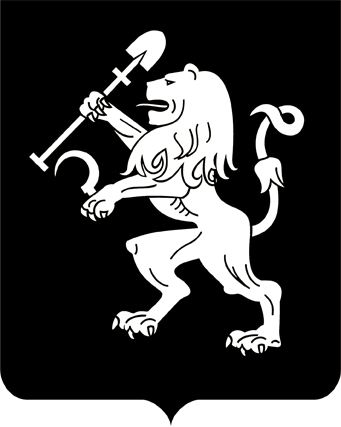 АДМИНИСТРАЦИЯ ГОРОДА КРАСНОЯРСКАРАСПОРЯЖЕНИЕО внесении изменений в распоряжение администрации города от 30.12.2011 № 1605-жВ соответствии с Федеральным законом от 27.07.2010 № 210-ФЗ        «Об организации предоставления государственных и муниципальных услуг», решением Красноярского городского Совета депутатов                        от 11.10.2012  № В-323 «Об аренде муниципального имущества города Красноярска и Методиках определения размера арендной платы»,             постановлением администрации города от 05.09.2011 № 359 «Об утверждении Порядка разработки и утверждения административных регламентов предоставления муниципальных услуг администрацией города Красноярска и внесении изменений в постановление Главы города               от 25.02.2009 № 57», руководствуясь статьями 41, 58, 59 Устава города Красноярска: 1. Внести  в Административный регламент предоставления муниципальной услуги по предоставлению в аренду муниципального имущества на бесконкурсной основе, утвержденный распоряжением администрации города от 30.12.2011 № 1605-ж (далее – Регламент), следующие изменения:1) по тексту Регламента слова «отдел организационной и кадровой работы» в соответствующем падеже заменить словами «отдел организационной работы» в соответствующем падеже;2) в пункте 11:подпункт 1 изложить в следующей редакции:«1) заявления по форме согласно приложению 3 к настоящему            Регламенту;»;подпункты 8–11 исключить;в абзаце четырнадцатом слова «подпунктах 6–12» заменить словами «подпунктах 6, 7, 12»;дополнить абзацем следующего содержания: «Департамент самостоятельно проверяет сведения о заявителе, содержащиеся в едином реестре субъектов малого и среднего предпринимательства, размещенные в сети Интернет на официальном сайте федерального органа исполнительной власти, осуществляющего функции по контролю и надзору за соблюдением законодательства о налогах и сборах.»;3) подпункт 1 пункта 12 изложить в следующей редакции:«1) заявление по форме согласно приложению 4 к настоящему         Регламенту;»;4) пункт 13 дополнить абзацами следующего содержания:«Предусмотрено следующее основание для возврата заявления о заключении договора аренды на новый срок:к заявлению не приложены документы, предоставляемые в соответствии с пунктом 12 настоящего Регламента, обязанность по предоставлению которых возложена на заявителя.»;5) абзац второй подпункта 2 пункта 14 исключить;6) в абзаце пятом пункта 20 слова «согласно приложению» заменить словами «согласно приложению 1»;7) пункт 33 исключить;8) нумерационный заголовок приложения к Регламенту изложить               в следующей редакции:«Приложение 1к Административному регламентупредоставления муниципальной услуги по предоставлению в аренду муниципального имущества на бесконкурсной основе»;9) дополнить Регламент приложениями 3, 4 в редакции согласно приложениям 1, 2 к настоящему распоряжению.2. Настоящее распоряжение опубликовать в газете «Городские новости» и разместить на официальном сайте администрации города.Глава города		    	    			         	  	        С.В. ЕреминПриложение 1к распоряжениюадминистрации городаот ____________ №______«Приложение 3 к Административному регламенту предоставления муниципальной услуги по предоставлению в аренду муниципального имущества на бесконкурсной основеЗАЯВЛЕНИЕПрошу заключить договор аренды нежилого помещения                        № _______ (здания) общей площадью _______ кв. м, расположенного  по адресу: ______________________________________, для использования под _________________________________.Приложения*:1) копии учредительных документов юридического лица                        на ____ л. в 1 экз.;2) копии документов, удостоверяющих личность гражданина,                на ____ л. в 1 экз.;3) копия документа, подтверждающего полномочия лица на осуществление действий от имени заявителя, на ____ л. в 1 экз.;4) выписка из Единого государственного реестра юридических лиц или выписка из Единого государственного реестра индивидуальных предпринимателей на ____ л. в 1 экз.**Всего приложений на ____ л.                                                                                ________________                                                                                (подпись заявителя)*Документы на двух и более листах должны быть пронумерованы и прошнурованы. Копии всех представляемых документов должны быть заверены заявителем (его уполномоченным лицом) или нотариусом. Копии документов, кроме нотариально заверенных, представляются вместе с подлинниками документов. После сверки подлинники документов возвращаются заявителю.**Указанные документы (их копии или сведения, содержащиеся в них) департамент муниципального имущества и земельных отношений администрации города запрашивает в порядке межведомственного информационного взаимодействия. Заявитель вправе представить данные документы по собственной инициативе.».Приложение 2к распоряжениюадминистрации городаот ____________ №__________«Приложение 4 к Административному регламенту предоставления муниципальной услуги по предоставлению в аренду муниципального имущества на бесконкурсной основеЗАЯВЛЕНИЕПрошу заключить на новый срок договор аренды нежилого помещения (здания)  от __________ № ______, расположенного по адресу: _____________________, используемого под _______________________.Приложения*:1) копии учредительных документов юридического лица на ___ л.             в 1 экз.;2) копия документа, удостоверяющего личность гражданина,                 на ____ л. в 1 экз.;3) копия документа, подтверждающего полномочия лица на осуществление действий от имени заявителя, на ____ л. в 1 экз.;4) выписка из Единого государственного реестра юридических лиц (для юридического лица)  на ____ л. в 1 экз.**;5) выписка из Единого государственного реестра индивидуальных предпринимателей (для индивидуального предпринимателя) на ____ л.                  в 1 экз.**Всего приложений на ____ л.                                                                      ___________________________                                                                                                         (подпись заявителя)МП   *Документы на двух и более листах должны быть пронумерованы и прошнурованы. Копии всех представляемых документов должны быть заверены заявителем (его уполномоченным лицом) или нотариусом. Копии документов, кроме нотариально заверенных, представляются вместе с подлинниками документов. После сверки подлинники документов возвращаются заявителю.**Указанные документы (их копии или сведения, содержащиеся в них)  департамент муниципального имущества и земельных отношений администрации города запрашивает в порядке межведомственного информационного взаимодействия. Заявитель вправе представить данные документы по собственной инициативе.».04.12.2019№ 396-р03/00/008Заместителю Главы города – руководителю департамента муниципального имущества и земельных отношений (реестровый номер услуги)Заместителю Главы города – руководителю департамента муниципального имущества и земельных отношений (фамилия, имя, отчество физического лица, место проживания,паспортные данные (серия, номер, кем и когда выдан),наименование юридического лица, фактический/юридический адрес)(дата документа, проставляемая заявителем)(дата документа, проставляемая заявителем)(номер контактного телефона)Регистрационный номер заявленияДата, время принятия заявленияДокументы, удостоверяющие личность заявителя, проверены. Заявление принялФ.И.О.подпись03/00/008Заместителю Главы города – руководителю департамента муниципального имущества и земельных отношений (реестровый номер услуги)Заместителю Главы города – руководителю департамента муниципального имущества и земельных отношений (фамилия, имя, отчество физического лица, место проживания,наименование юридического лица, фактический/юридический адрес)(дата документа, проставляемая заявителем)(дата документа, проставляемая заявителем)(номер контактного телефона)Регистрационныйномер заявленияДата, время принятия заявленияДокументы, удостоверяющие личностьзаявителя, проверены. Заявление принялФ.И.О.подпись